Publicado en México el 24/05/2018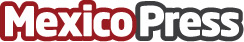 Agencia UMI: 10 años de aventura Clientes, proveedores y colaboradores se reunieron con los líderes de UMI quienes han edificado una de las agencias de mercadotecnia más relevantes para la industria de la tecnología en México pues su principal tarea es agregar valor a las marcas con las que trabajanDatos de contacto:UMI Mercadeo Inteligente http://www.somosumi.com/Nota de prensa publicada en: https://www.mexicopress.com.mx/agencia-umi-10-anos-de-aventura Categorías: Telecomunicaciones Comunicación Marketing Emprendedores Recursos humanos Jalisco Estado de México Nuevo León Querétaro Ciudad de México Innovación Tecnológica http://www.mexicopress.com.mx